Online shopping – Berbelanja onlineActivityRefer to the Klik Indomaret Indonesian shopping website to answer the following questions.List 5 food items advertised on the Klik Indomaret homepage.Complete the table below by translating the English words into Indonesian. Hint – all of these words look very similar to each other in English and Indonesian!Complete the table below by translating the shopping categories into English. Use the images on the website to help you.Complete the table below by searching for the food item for sale on the website. Write the quantity of the item that you find for sale, as well as the current advertised price in rupiah.Compare the prices in your table above to shopping in Australia. Do you think the items are cheaper or more expensive? Why do you think prices might be different in different places for the same items? Imagine that you have been asked to cook dinner tonight. Use the website to add 10 items of your choice to your shopping card. List the items in English and Indonesian, as well as their quantity and prices in the table below.For the teacherRemove this section before sharing this resource with students.As the website is updated regularly, student answers will depend on what is currently being advertised on the website’s homepage.Complete the table below by translating the words into Indonesian. Hint – all of these words look very similar to each other in English and Indonesian!Complete the table below by translating the shopping categories into English.As the website is updated regularly, student answers will depend on what is currently for sale. Encourage students to find the food items listed in Indonesian by using the search function. If there are similar products in the search results, students can select one product of their choice to write into the table (for example, Apel Merah Manis 1pc or Apel Fuji 1kg).Sample response – I think that the prices of the food items generally seem cheaper in Indonesia than they are in Australia. However, some items are more expensive, such as red meat, which is harder to find in Indonesia.Allow students to complete their shopping list with items of their choice. There is an opportunity for discussion in pairs, small groups or as a class for students to share their experiences of online shopping using the website.© State of New South Wales (Department of Education), 2024The copyright material published in this resource is subject to the Copyright Act 1968 (Cth) and is owned by the NSW Department of Education or, where indicated, by a party other than the NSW Department of Education (third-party material).Copyright material available in this resource and owned by the NSW Department of Education is licensed under a Creative Commons Attribution 4.0 International (CC BY 4.0) license.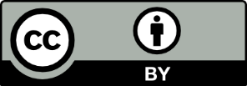 This licence allows you to share and adapt the material for any purpose, even commercially. Attribution should be given to © State of New South Wales (Department of Education), 2024.Material in this resource not available under a Creative Commons licence:the NSW Department of Education logo, other logos and trademark-protected materialmaterial owned by a third party that has been reproduced with permission. You will need to obtain permission from the third party to reuse its material.Links to third-party material and websitesPlease note that the provided (reading/viewing material/list/links/texts) are a suggestion only and implies no endorsement, by the New South Wales Department of Education, of any author, publisher, or book title. School principals and teachers are best placed to assess the suitability of resources that would complement the curriculum and reflect the needs and interests of their students.If you use the links provided in this document to access a third-party's website, you acknowledge that the terms of use, including licence terms set out on the third-party's website apply to the use which may be made of the materials on that third-party website or where permitted by the Copyright Act 1968 (Cth). The department accepts no responsibility for content on third-party websites.EnglishIndonesianpromotiondiscountperiodcoupon codeproductIndonesianEnglishmakananminumanproduk segaribu & anakkesehatanItemQuantityPrice in rupiahbuncispisangtomatberascabedagingapeljeruknanasmanggisItemQuantityPrice in rupiahEnglishIndonesianpromotionpromo/promosidiscountdiskonperiodperiodecoupon codekode kuponproductprodukIndonesianEnglishmakananfoodminumandrinkproduk segarfresh productsibu & anakmother & childkesehatanhealth